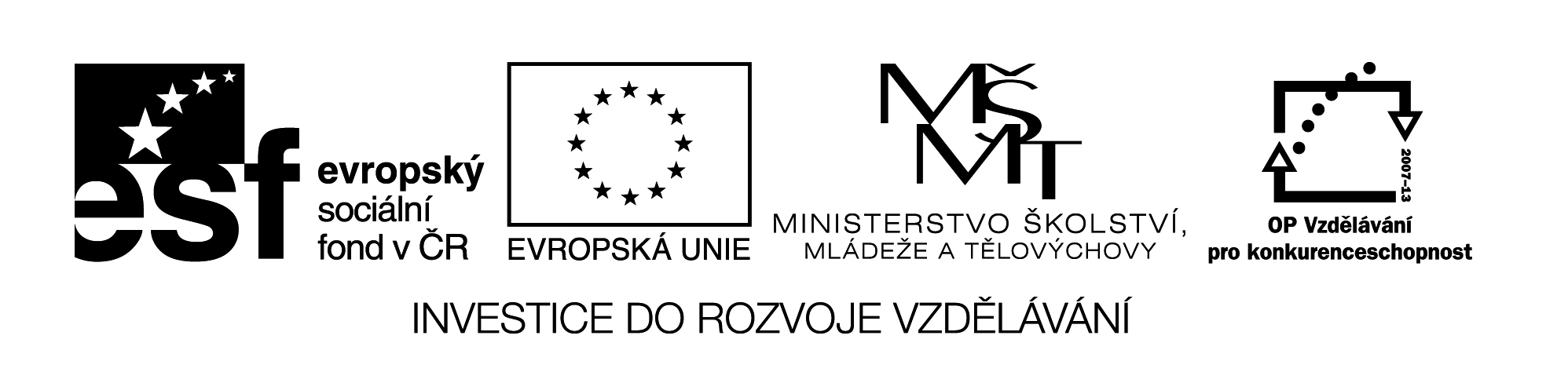 VY_32_INOVACE_77Úprava fotografií, kolážV internetovém prohlížeči otevři webové stránky naší školy www.zscerncice.cz, otevři fotogalerii a v archivu 2009/2010 otevři fotogalerii s názvem „Škola má nový kabátek“.Prohlédni si jednotlivé fotografie a promysli si, které fotky použiješ k vytvoření koláže.Vybrané fotografie si ulož do své složky v počítači.Jedna fotografie bude tvořit pozadí, další dvě si uprav podle potřeby – zmenši velikost, ořízni nepotřebné okraje……..Vytvoř koláž.Do koláže vlož název naší školy.Obrázek zarámuj.Ulož ho do své složky.Inspirace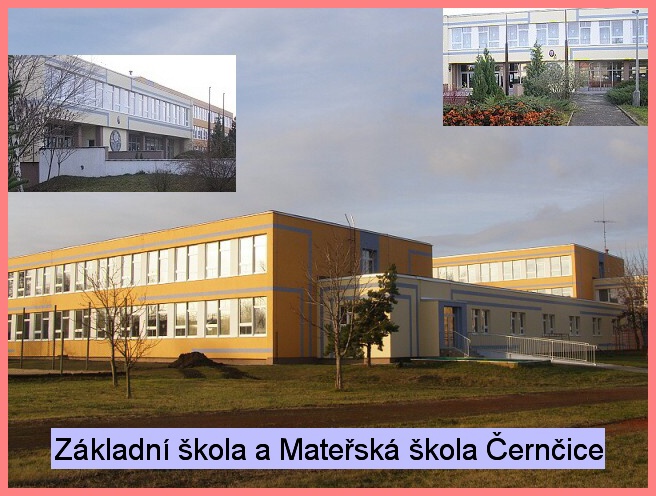 Citace obrazového materiálu:  fotoarchiv školy – foto Ing. Lenka ČekalováNázev materiálu: VY_32_INOVACE_77					Anotace:	Pracovní list je určen jako návod k vytvoření koláže. Žáci se mohou inspirovat předlohou.		Žáci pracují s programem Zoner Photo Studio 8.Autor:		Ing. Lenka ČekalováJazyk:		češtinaOčekávaný výstup:		základní vzdělávání – 1. stupeň – Informační a komunikační technologie – 2. období - 			pracuje s textem a obrázkem v textovém a 	grafickém editoruSpeciální vzdělávací potřeby: -Klíčová slova:   grafický editor, Zoner Photo Studio 8, úprava fotografiíDruh učebního materiálu:  pracovní list	Druh interaktivity:  aktivitaCílová skupina:  žák	Stupeň a typ vzdělávání:  základní vzdělávání – 1. stupeň – 2. obdobíTypická věková skupina:  10 – 12 letCelková velikost:  152 kB